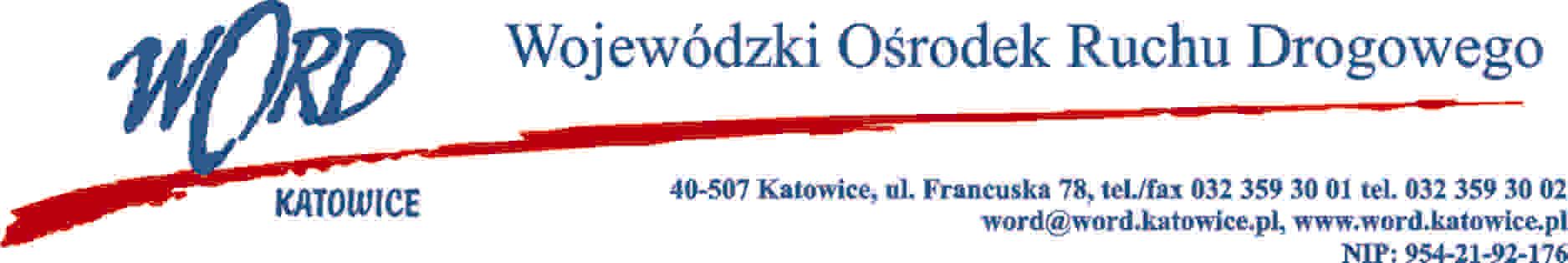 Katowice, dnia 28.09.2022 r. AT-ZP.262.8.38.2022.ŁŻInformacja z otwarcia ofert W związku z otwarciem ofert dot. postępowania o udzielenie zamówienia publicznego pn.: Przebudowa budynku usługowo – administracyjnego na potrzeby nowej siedziby Krajowego Centrum BRD oraz przebudowa wewnętrznej infrastruktury technicznej (instalacje C.O. i WOD-KAN, wentylacja mechaniczna, instalacja gazowa, instalacja elektryczna i teletechniczna), przebudowa ciągu pieszo – jezdnego, przebudowa i wykonanie nowych miejsc postojowych, budowa miasteczka rowerowego, przebudowa wewnętrznej instalacji kanalizacji deszczowej oraz wewnętrznej instalacji oświetlenia zewnętrznego, które miało miejsce 28.09.2022 r. o godz. 10:30, w oparciu o art. 222 ust. 5 ustawy z 11 września 2019 r. Prawo zamówień publicznych (Dz. U. z 2021 r., 1129 ze zm.), Zamawiający przekazuje następujące informacje:W przedmiotowym postępowaniu ofertę złożyli Wykonawcy: W oryginale podpis:Dyrektor Word – Janusz FreitagLpNazwa i adres firmyCzęść 1Część 1Część 2Część 2LpNazwa i adres firmyCena brutto (zł)Okres rękojmi (miesiące)Cena brutto (zł)Okres rękojmi (miesiące)1KARBON 2 SP. Z O.O. Modelarska 11a 40-142 Katowice, śląskie NIP: 648100662710 455 000,00601 722 000,00602F.H.U. NOWAK JAN ul. Cieszyńska, 116 43-243 Wisła Wielka, śląskie NIP: 63814825581 653 246,11603ARSEM Marcin Piaszczak 40-466 Katowice, ul. Przyjazna 13/2 NIP: 95424624281 961 270,76604Konsorcjum Firm: LIDER - BEN-BUD Sp. z o.o. 44-240 Żory, ul. Gajowa 68 NIP: 6571727309, PARTNER - BEN-BUD Janusz Benisz 44-240 Żory, ul. Gajowa 68 NIP: 65114008158 390 167,89601 823 884,66605Przedsiębiorstwo Inżynieryjno- Budowlane BUDECON S.A. ul. Braci Mieroszewskich 126B 41-219 Sosnowiec, śląskie NIP: 644101066310 834 077,38606Intravi Sp. z o.o. Sp. k. Komorowicka 140 43-300 Bielsko-Biała, śląskie NIP: 553246049511 652 704,28603 820 749,46607Firma Budowlana Sikora Maciej Sikora Os. Niwa 103 A 34-400 Nowy Targ, małopolskie NIP: 73516756619 634 774,97608JANOWIEC GROUP Sp. z o.o. Spółka Komandytowa Edukacji 7 43-100 Tychy, śląskie NIP: 646296397711 273 219,2660